  MĚSÍČNÍ PLÁN 2018/2019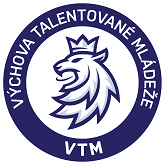 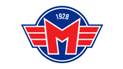 Poznámka – sraz vždy hodinu před začátkem zápasu.KATEGORIE:MŽBMĚSÍC:ŘÍJENTRENÉŘI:TUREK, ČECH, VYLÍČILDENDENDOPOLEDNEDOPOLEDNEDOPOLEDNEDOPOLEDNEDOPOLEDNEODPOLEDNEODPOLEDNEODPOLEDNEODPOLEDNEODPOLEDNEODPOLEDNEDENDENSrazSucháLedMístoOdchodSrazSucháLedMístoRegeneraceOdchodPo114:1515:00BA16:45Út2St314:4514:50GG16:00Čt46:307:00BA8:3015:5516:00ZŠ G17:05Pá512:3013:00BA15:00So6	MOTOR Č.B. – HC KOHOUTI TÁBOR (začátek utkání 10:00)	MOTOR Č.B. – HC KOHOUTI TÁBOR (začátek utkání 10:00)	MOTOR Č.B. – HC KOHOUTI TÁBOR (začátek utkání 10:00)	MOTOR Č.B. – HC KOHOUTI TÁBOR (začátek utkání 10:00)	MOTOR Č.B. – HC KOHOUTI TÁBOR (začátek utkání 10:00)	MOTOR Č.B. – HC KOHOUTI TÁBOR (začátek utkání 10:00)	MOTOR Č.B. – HC KOHOUTI TÁBOR (začátek utkání 10:00)	MOTOR Č.B. – HC KOHOUTI TÁBOR (začátek utkání 10:00)	MOTOR Č.B. – HC KOHOUTI TÁBOR (začátek utkání 10:00)	MOTOR Č.B. – HC KOHOUTI TÁBOR (začátek utkání 10:00)Ne7	HC PÍSEK – HC MOTOR Č.B.(začátek utkání 11:00)	HC PÍSEK – HC MOTOR Č.B.(začátek utkání 11:00)	HC PÍSEK – HC MOTOR Č.B.(začátek utkání 11:00)	HC PÍSEK – HC MOTOR Č.B.(začátek utkání 11:00)	HC PÍSEK – HC MOTOR Č.B.(začátek utkání 11:00)	HC PÍSEK – HC MOTOR Č.B.(začátek utkání 11:00)	HC PÍSEK – HC MOTOR Č.B.(začátek utkání 11:00)	HC PÍSEK – HC MOTOR Č.B.(začátek utkání 11:00)	HC PÍSEK – HC MOTOR Č.B.(začátek utkání 11:00)	HC PÍSEK – HC MOTOR Č.B.(začátek utkání 11:00)Po814:1515:00BA16:45Út9St1014:4514:50GG16:00Čt116:307:00BA8:3015:5516:00ZŠ G17:05Pá1212:3013:00BA15:00So13MOTOR Č.B. – HC LOKOMOTIVA VESELÍ (začátek utkání 10:00)MOTOR Č.B. – HC LOKOMOTIVA VESELÍ (začátek utkání 10:00)MOTOR Č.B. – HC LOKOMOTIVA VESELÍ (začátek utkání 10:00)MOTOR Č.B. – HC LOKOMOTIVA VESELÍ (začátek utkání 10:00)MOTOR Č.B. – HC LOKOMOTIVA VESELÍ (začátek utkání 10:00)MOTOR Č.B. – HC LOKOMOTIVA VESELÍ (začátek utkání 10:00)MOTOR Č.B. – HC LOKOMOTIVA VESELÍ (začátek utkání 10:00)MOTOR Č.B. – HC LOKOMOTIVA VESELÍ (začátek utkání 10:00)MOTOR Č.B. – HC LOKOMOTIVA VESELÍ (začátek utkání 10:00)MOTOR Č.B. – HC LOKOMOTIVA VESELÍ (začátek utkání 10:00)Ne14Po1513:4514:30BA16:15Út16St1714:4514:50GG16:00Čt186:307:00BA8:3015:5516:00ZŠ G17:05Pá1912:3013:00BA15:00So20STRAKONICE – MOTOR Č.B. ????STRAKONICE – MOTOR Č.B. ????STRAKONICE – MOTOR Č.B. ????STRAKONICE – MOTOR Č.B. ????STRAKONICE – MOTOR Č.B. ????STRAKONICE – MOTOR Č.B. ????STRAKONICE – MOTOR Č.B. ????STRAKONICE – MOTOR Č.B. ????STRAKONICE – MOTOR Č.B. ????STRAKONICE – MOTOR Č.B. ????Ne21STRAKONICE – MOTOR Č.B. ????STRAKONICE – MOTOR Č.B. ????STRAKONICE – MOTOR Č.B. ????STRAKONICE – MOTOR Č.B. ????STRAKONICE – MOTOR Č.B. ????STRAKONICE – MOTOR Č.B. ????STRAKONICE – MOTOR Č.B. ????STRAKONICE – MOTOR Č.B. ????STRAKONICE – MOTOR Č.B. ????STRAKONICE – MOTOR Č.B. ????Po2213:4514:30BA16:15Út23St24VIMPERK – MOTOR ČB ( přátelské utkání 18:15 – 19:15 )VIMPERK – MOTOR ČB ( přátelské utkání 18:15 – 19:15 )VIMPERK – MOTOR ČB ( přátelské utkání 18:15 – 19:15 )VIMPERK – MOTOR ČB ( přátelské utkání 18:15 – 19:15 )VIMPERK – MOTOR ČB ( přátelské utkání 18:15 – 19:15 )VIMPERK – MOTOR ČB ( přátelské utkání 18:15 – 19:15 )VIMPERK – MOTOR ČB ( přátelské utkání 18:15 – 19:15 )VIMPERK – MOTOR ČB ( přátelské utkání 18:15 – 19:15 )VIMPERK – MOTOR ČB ( přátelské utkání 18:15 – 19:15 )VIMPERK – MOTOR ČB ( přátelské utkání 18:15 – 19:15 )VIMPERK – MOTOR ČB ( přátelské utkání 18:15 – 19:15 )Čt256:307:00BA8:3015:5516:00ZŠ G17:05Pá2612:3013:00BA15:00So27Ne28Po298:309:15BA10:45Út30St31VIMPERK – MOTOR ČB ( přátelské utkání 18:15 – 19:15 )VIMPERK – MOTOR ČB ( přátelské utkání 18:15 – 19:15 )VIMPERK – MOTOR ČB ( přátelské utkání 18:15 – 19:15 )VIMPERK – MOTOR ČB ( přátelské utkání 18:15 – 19:15 )VIMPERK – MOTOR ČB ( přátelské utkání 18:15 – 19:15 )VIMPERK – MOTOR ČB ( přátelské utkání 18:15 – 19:15 )VIMPERK – MOTOR ČB ( přátelské utkání 18:15 – 19:15 )VIMPERK – MOTOR ČB ( přátelské utkání 18:15 – 19:15 )VIMPERK – MOTOR ČB ( přátelské utkání 18:15 – 19:15 )VIMPERK – MOTOR ČB ( přátelské utkání 18:15 – 19:15 )VIMPERK – MOTOR ČB ( přátelské utkání 18:15 – 19:15 )